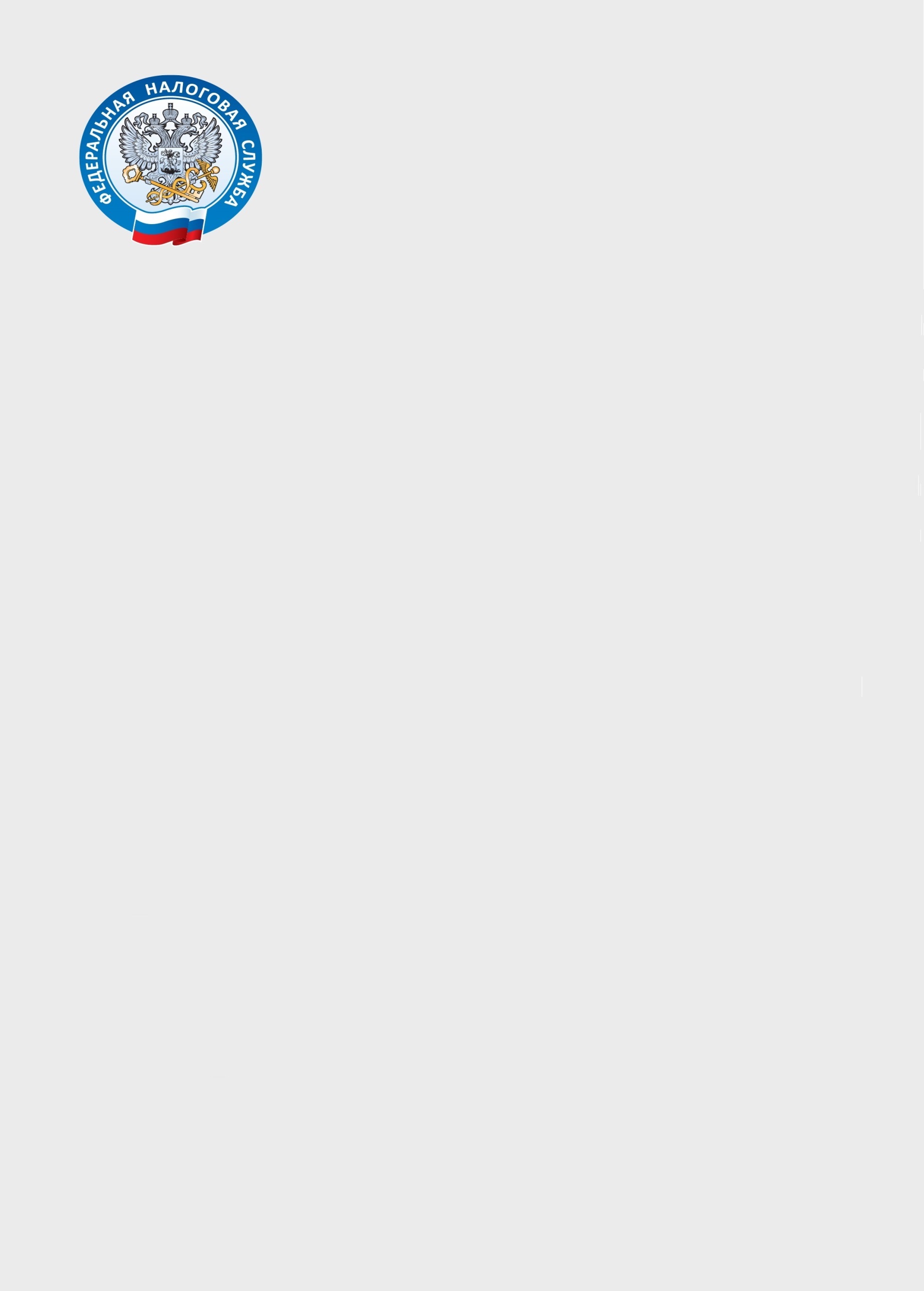 В связи с реорганизацией налоговых органов с 01.01.2021 г. Изменились реквизиты для заполнения платежных документов, налогоплательщики Черниговского района, Хорольского и Ханкайского муниципальных округов администрируются Межрайонной ИФНС России № 10 по Приморскому краю Реквизиты инспекции код НО 2502:Дальневосточное ГУ Банка России//УФК по Приморскому краю, г.ВладивостокДальневосточное ГУ Банка России//УФК по Приморскому краю, г.ВладивостокДальневосточное ГУ Банка России//УФК по Приморскому краю, г.ВладивостокБИК010507002010507002010507002Банк получателяБанк получателяБанк получателяСчет №401028105453700000124010281054537000001240102810545370000012ИНН налогового органаИНН налогового органаКПП налогового органаСчет №УФК по Приморскому краю (Наименование налогового органа)УФК по Приморскому краю (Наименование налогового органа)УФК по Приморскому краю (Наименование налогового органа)Счет №УФК по Приморскому краю (Наименование налогового органа)УФК по Приморскому краю (Наименование налогового органа)УФК по Приморскому краю (Наименование налогового органа)Вид оп.Срок плат.Срок плат.УФК по Приморскому краю (Наименование налогового органа)УФК по Приморскому краю (Наименование налогового органа)УФК по Приморскому краю (Наименование налогового органа)Наз. пл.Очер. Плат.Очер. Плат.ПолучательПолучательПолучательКодРез. полеРез. полеКБК 182****************КБК 182****************ОКТМО 05******ххххххххххххххххххххххххххххххххххххххххххххххххххххххххххххххххххххххххххххххххххххххххххххххххххххххххххххххххххххххххххххххххххххххххххххххххххххххххххххххххххххххххххххххххххххххххххххххххххххххххххххххххххххххххххххххххххххххххххххххххххххххххххххххххххххххххххххххххххххххххххххххххххххххххххххххххххххххххххххххххххххххххххххххххххххххххххххххххххххххххххххххххххххххххххххххххххххххххххххххххххххххххххххххххххххххххххххххххххххххххххххххххххххххххххххххххххххххххххххххххххххххххххххххххххххххххххххххххххххххххххххххххххххххххххххххххххххххххххххххххххххххххххххххххххххххххххххххххххххххххххххххххххххххххххххххххххххххххххххххххххххххххххххххххххххххххххххххххххххххххххххххНазначение платежаНазначение платежаНазначение платежаНазначение платежаНазначение платежаНазначение платежаНазначение платежаНаименование инспекций Наименование муниципального образованияНаименование муниципального образованиякод ОКТМО     ИНН налогового органаИНН налогового органаНаименование получателя платежаНаименование получателя платежаНаименование инспекций Наименование муниципального образованияНаименование муниципального образованиякод ОКТМО     КПП налог  ового органаКПП налог  ового органаНаименование получателя платежаНаименование получателя платежаМежрайонная инспекция Федеральной налоговой службы № 10 по Приморскому краю                    Сельское поселение Дмитриевское МОСельское поселение Дмитриевское МО05653410   25020059902502005990УФК по Приморскому краю (МИФНС России № 10 по Приморскому краю)УФК по Приморскому краю (МИФНС России № 10 по Приморскому краю)Межрайонная инспекция Федеральной налоговой службы № 10 по Приморскому краю                    Сельское поселение Дмитриевское МОСельское поселение Дмитриевское МО05653410   250201001250201001УФК по Приморскому краю (МИФНС России № 10 по Приморскому краю)УФК по Приморскому краю (МИФНС России № 10 по Приморскому краю)Межрайонная инспекция Федеральной налоговой службы № 10 по Приморскому краю                    Городское поселение Сибирцевское МОГородское поселение Сибирцевское МО05653158   25020059902502005990УФК по Приморскому краю (МИФНС России № 10 по Приморскому краю)УФК по Приморскому краю (МИФНС России № 10 по Приморскому краю)Межрайонная инспекция Федеральной налоговой службы № 10 по Приморскому краю                    Городское поселение Сибирцевское МОГородское поселение Сибирцевское МО05653158   250201001250201001УФК по Приморскому краю (МИФНС России № 10 по Приморскому краю)УФК по Приморскому краю (МИФНС России № 10 по Приморскому краю)Межрайонная инспекция Федеральной налоговой службы № 10 по Приморскому краю                    Сельское поселение Снегуровское МОСельское поселение Снегуровское МО05653419   25020059902502005990УФК по Приморскому краю (МИФНС России № 10 по Приморскому краю)УФК по Приморскому краю (МИФНС России № 10 по Приморскому краю)Межрайонная инспекция Федеральной налоговой службы № 10 по Приморскому краю                    Сельское поселение Снегуровское МОСельское поселение Снегуровское МО05653419   250201001250201001УФК по Приморскому краю (МИФНС России № 10 по Приморскому краю)УФК по Приморскому краю (МИФНС России № 10 по Приморскому краю)Межрайонная инспекция Федеральной налоговой службы № 10 по Приморскому краю                    Сельское поселение Реттиховское МОСельское поселение Реттиховское МО05653422   25020059902502005990УФК по Приморскому краю (МИФНС России № 10 по Приморскому краю)УФК по Приморскому краю (МИФНС России № 10 по Приморскому краю)Межрайонная инспекция Федеральной налоговой службы № 10 по Приморскому краю                    Сельское поселение Реттиховское МОСельское поселение Реттиховское МО05653422   250201001250201001УФК по Приморскому краю (МИФНС России № 10 по Приморскому краю)УФК по Приморскому краю (МИФНС России № 10 по Приморскому краю)Межрайонная инспекция Федеральной налоговой службы № 10 по Приморскому краю                    Сельское поселение Черниговское МОСельское поселение Черниговское МО05653425   25020059902502005990УФК по Приморскому краю (МИФНС России № 10 по Приморскому краю)УФК по Приморскому краю (МИФНС России № 10 по Приморскому краю)Межрайонная инспекция Федеральной налоговой службы № 10 по Приморскому краю                    Сельское поселение Черниговское МОСельское поселение Черниговское МО05653425   250201001250201001УФК по Приморскому краю (МИФНС России № 10 по Приморскому краю)УФК по Приморскому краю (МИФНС России № 10 по Приморскому краю)Межрайонная инспекция Федеральной налоговой службы № 10 по Приморскому краю                    Хорольский муниципальный округХорольский муниципальный округ05550000   25020059902502005990УФК по Приморскому краю (МИФНС России № 10 по Приморскому краю)УФК по Приморскому краю (МИФНС России № 10 по Приморскому краю)Межрайонная инспекция Федеральной налоговой службы № 10 по Приморскому краю                    Хорольский муниципальный округХорольский муниципальный округ05550000   250201001250201001УФК по Приморскому краю (МИФНС России № 10 по Приморскому краю)УФК по Приморскому краю (МИФНС России № 10 по Приморскому краю)Межрайонная инспекция Федеральной налоговой службы № 10 по Приморскому краю                    Ханкайский муниципальный округХанкайский муниципальный округ05546000   25020059902502010012502005990250201001УФК по Приморскому краю (МИФНС России № 10 по Приморскому краю)УФК по Приморскому краю (МИФНС России № 10 по Приморскому краю)